4th October 2023To all members, you are summoned to attend the Repton Parish Council Meeting.  To be held on Monday 9th October 2023, following the parish meeting which is to be held at 19:00 at Milton Village Hall.Caroline Crowder, Clerk to the Council and Responsible Finance OfficerREPTON PARISH COUNCIL ANNUAL MEETING AGENDATo receive apologies for absence To receive declarations of interest on items on the agendaTo grant any dispensations following declaration of interestsTo determine which items if any on the Agenda should be taken with the public excludedApproval of the Minutes of the meeting held on 11th September 2023Public Speaking - A few minutes will be made available.Repton SchoolPlanning MattersPlanning ApplicationsDMPA/2023/1082: Alterations to two pairs of semi-detached dwellings to create two detached dwellings including dormer and porch extensions, rear garden fence and paths Nos. 6 to 12 Milton Road, Repton, Derby, DE65 6FZDMOT/2023/1106: The pruning of 1no. Ash tree at 22A Main Street, Milton, Derby, DE65 6EFDMOT/2023/1123: The felling of a Hawthorn tree protected by TPO 24 at St Wystan's Church, Willington Road, Repton, Derby, DE65 6FHDMPA/2023/1079: Erection of a front porch and widening of the existing drive and dropped kerb at 3 Mill Farm, Repton, Derby, DE65 6RRDMPA/2023/0829: The erection of a single storey rear extension to form a new kitchen, preparation area and restaurant area, a front porch to the existing building and the erection of 6 holiday lets with rear parking and associated works at 49 Main Street, Milton, Derby, DE65 6EFDMPA/2023/1115: The demolition of two dwellings, one partially built dwelling and associated structures and the erection of 6 new dwellings and associated landscaping at 36-44 Mount Pleasant Road, Mill Hill, Repton, DE65 6GQDMOT/2023/1134: The pruning of a Silver Birch tree at 16 The Pastures, Repton, Derbyshire, DE65 6GGDMPA/2023/1192: Amended scheme to previously approved DMPA/2023/1192 for the erection of extensions at 12 Chestnut Way, Repton, Derby, DE65 6FQDMOT/2023/1171: The removal of the roots of a Norway Spruce at 14 The Pastures, Repton, Derby, DE65 6GGDMPA/2023/1184: Erection of a single storey rear extension (amended scheme) at 10 Hill View, Repton, Derby, DE65 6GTDMPA/2023/1185: Erection of a single storey rear extension (amended scheme) at 12 Hill View, Repton, Derby, DE65 6GTPlanning Decisions (all approved unless otherwise stated up to 2nd October 2023)DMPA/2023/0640: Demolition of boundary wall and erection of a two storey extension at 4a Milton Road, Repton, Derby, DE65 6FZDMPA/2023/0559: The demolition of the existing dwelling, and the erection of 4no. bungalows at 7a Pinfold Lane, Repton, Derby, DE65 6GH (REFUSED)County, District and Parish Councillors’ ReportsChairman’s ReportClerk’s ReportMilton Village Hall TrusteesChristmas TreeRepton Village Party 2024Reports from Committee/Working GroupsElderly Provision (Councillor Sheldon)Fisher CloseEnvironment and Heritage  (Councillor Brown)Trees (Councillor Dickson)Milton Telephone BoxRights of Way/Maintenance  (Councillor Dickson)Burial Ground and Allotments  (Councillor Steel)Allotment InspectionBurial Ground PlantingRecreation, Play Fields and Youth  Broomhills Pavilion Maintenance (Councillor Brown)RefurbishmentMitre Field Multi-function Track (Councillor Mason)Survey (Councillor Mason)Grants (Councillor Mason)Perimeter (Councillor Mason)Replacement FencePlay Area (Councillor McArdle)No Dogs Signs and CleaningPotholeEmergency  Flooding (Councillor Sheldon)Other Areas ( Councillor Hardwick)Freeport (Councillor Fluck)Speeding, Parking and Traffic Speed Watch (Councillor Kingman)Parking and Speed Control (Councillor Hardwick)20s Plenty (Councillor Hardwick) SIDs (Councillor Hardwick)Access Around the Parish (Councillor Dickson)Communication and Social Media (Councillor Hardwick)Information Technology (Councillor Griffiths)FinanceReceipts since last meetingPayments already made and for approvalBank balancesAsset RegisterCorrespondenceDate and time of next Parish Council meetingThe Press and Public are invited to attend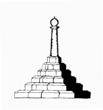 REPTON PARISH COUNCILRepton Village HallAskew GroveRepton DerbyshireDE65 6GRMobile: 07341 907137Email: clerk@repton-pc.gov.ukWeb: www.repton-pc.gov.uk 